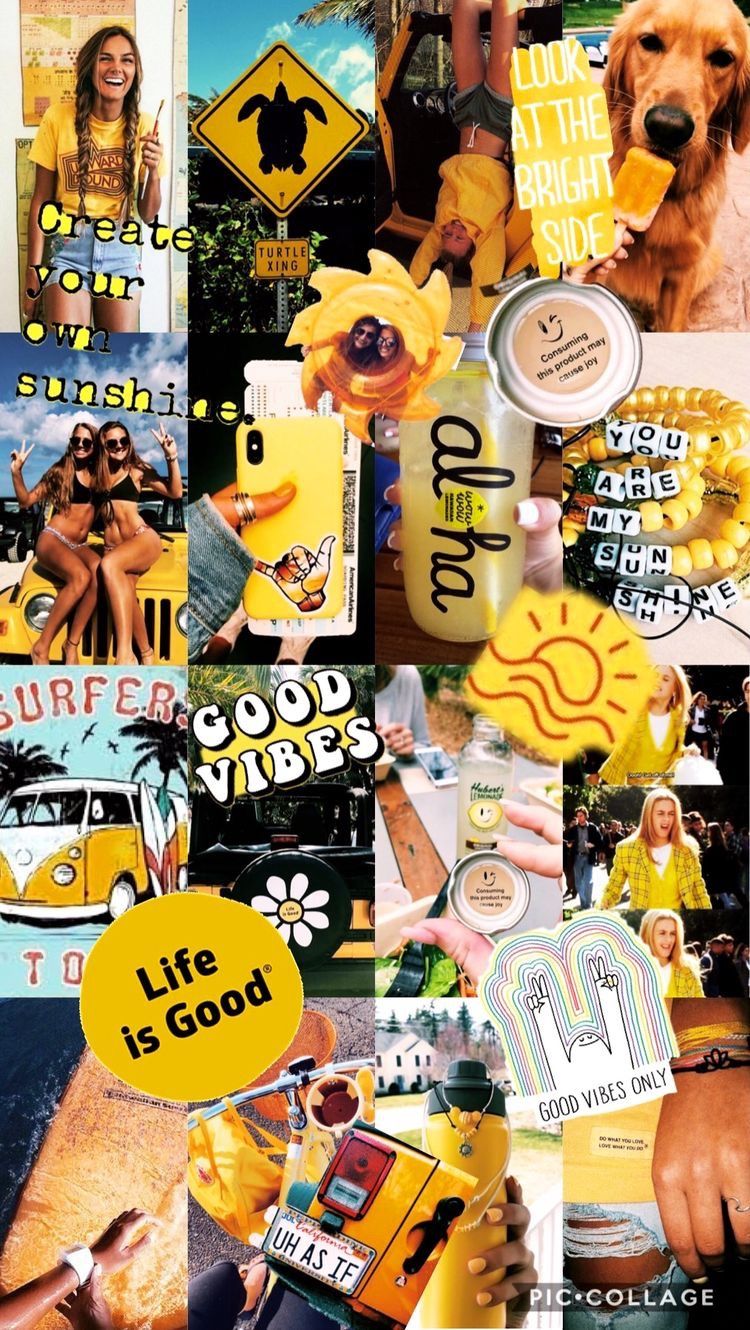 Create a photograph collage using the following requirements: Take a photo of... 
1. Something delicious 
2. Something you love 
3. Can you guess what it is (an everyday object photographed from an unusual angle) 
4. Shot with your eyes closed 
5. Fill the frame with colour 
6. Something you made 
7. Something that's moving 
8. Something older than you 
9. Bird's eye view/snail's eye view 
10. Something that's alive 
11. A shadow 
12. 3 of a kind 
13. Natural black and white 
14. Something you can drink 
15. Spring!Email me any collages that you make.